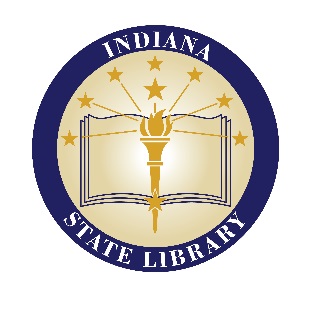 Resource Sharing CommitteeFebruary 19, 2019 1pm-2:30pmIndyPL Library Services CenterDial-in Number: 1-240-454-0887   Access code: 736 524 366#Attendees: Cheryl Wright, Anna Goben, Jennifer Clifton, Nicole Brock, Mike Paxton, Tina Baich, Wendy Knapp, Jake Speer, Kara Cleveland, Jason Boyer, John Wekluk, Nick SchenkelPhone: Trista Rue, Robert RoethemeyerMinutesCall Meeting to OrderNick Schenkel called the meeting to order at 1:03pm.Approval of AgendaAgenda was approved as presented.Approval of MinutesMinutes were approved with one correction. There are 121 Evergreen libraries rather than 120.State Library ReportEvergreen update Anna Goben provided a handout. Half of the public libraries in the state are now part of Evergreen with 4 more in process. 65 of 92 counties are now represented. Evergreen will begin transitting video games. Numbers have gone up considerably in last 2 years due to 7 new members and expansion to circulation of media. The State Library will be hosting the developers hackaway in October and are sending 6 people to the Evergreen international conference.INSPIRE updateNicole Brock provided statistics, which seem on trend. EBSCO content concerns have not come up in the legislature. The current contract runs through June 30, 2020, so the State Library will be issuing an RFP in 1st quarter 2020.INfoExpress updateINfoExpress has experienced some weather-related issues. The increase in parcels is attributable to public libraries; academic library transits have actually decreased. The State Library received 3 responses to the RFP, and two were judged to be viable. They requested a best and final offer from 1 and that has been submitted. The State Library should be able to announce the vendor by mid-March. There will be a significant increase in cost regardless of which vendor is chosen with new rates going into effect July 1, 2019. The current contract is around $500K, and new contract will be around $900K. Public libraries are required to have so many days based on volume by the Public Library Standards, and the State Library is anticipating some push back regarding increases. Mr. Speer is talking to the ILHB about accepting waivers in the first year to give public libraries more time to plan budgetarily.IN-SHARE updateIN-SHARE statistics remain low. Brock is investigating moving to Tipasa during 2019.SRCS update1 new SRCS library is coming online and another will come on soon. Doing a refresher training for Kokomo-Howard County PL. Brock has a goal of checking in with libraries with little to no use. Version 6 launch postponed to end of first quarter. There is a User Group meeting upcoming.Noah Brubaker and Trisha Shively from Kokomo (non-Evergreen public) have agreed to be on the RFP Review Committee. Brock has revised the RFP based on feedback from the academic libraries, particularly desire to not have SRCS be a separate system to which they have to direct patrons. The Committee reviewed the revised document provided by Brock. The State Library wants to wrap up the INfoExpress RFP before releasing this one, so RFP will likely go out by end of March. The Review Committee will likely be reviewing in May with a decision made by July.OCLC updateMr. Speer reported that the State Library currently pays $380K for the statewide OCLC FirstSearch license, which is a little over 10% of LSTA funds. The State Library will stop paying that subsidy at end of 2019. The libraries that this affects will need to negotiate directly with OCLC about continuing access and subscription price. The current contract expires June 30, 2019, and the State Library is negotiating extension through end of the calendar year. This has happened already in Michigan and Florida. According to OCLC, there are 60 Indiana libraries using FirstSearch, and those libraries will receive a letter from the State Library explaining the details.Old BusinessInter-state resource sharing – Mr. Speer will bring up for discussion in upcoming Great Lakes Council meeting of State Librarians.Indiana STARS – No report.Discovery to Delivery planning – Baich reported that the conference will occur on June 7, 2019, at the Indiana State Library. The theme is Resource Sharing: To Boldly Go! Thanks to the State Library for their in-kind and cash donations and the ALI Board for their commitment of $1,500.New Business – No new business.Set next meeting datesThe next meeting will be April 16 at 1pm at the Library Services Center.Announcements – No announcements.